ЗАКОН САНКТ-ПЕТЕРБУРГАО ПОРЯДКЕ ПРОВЕДЕНИЯ ПУБЛИЧНЫХ СЛУШАНИЙ ПО ПРОЕКТУ БЮДЖЕТАСАНКТ-ПЕТЕРБУРГА И ГОДОВОМУ ОТЧЕТУ ОБ ИСПОЛНЕНИИ БЮДЖЕТАСАНКТ-ПЕТЕРБУРГАПринят Законодательным Собранием Санкт-Петербурга16 мая 2007 годаНастоящий Закон Санкт-Петербурга в соответствии с частью 8 статьи 58 Федерального закона "Об общих принципах организации публичной власти в субъектах Российской Федерации" и пунктом 7 статьи 73 Устава Санкт-Петербурга определяет порядок проведения в Санкт-Петербурге публичных слушаний по проекту бюджета Санкт-Петербурга на очередной финансовый год и плановый период (далее - проект бюджета Санкт-Петербурга) и годовому отчету об исполнении бюджета Санкт-Петербурга.(в ред. Законов Санкт-Петербурга от 08.06.2009 N 224-48, от 23.11.2012 N 612-104, от 17.10.2022 N 545-91)Статья 1. Цели проведения публичных слушаний по проекту бюджета Санкт-Петербурга и годовому отчету об исполнении бюджета Санкт-Петербурга(в ред. Закона Санкт-Петербурга от 23.11.2012 N 612-104)Публичные слушания по проекту бюджета Санкт-Петербурга и по годовому отчету об исполнении бюджета Санкт-Петербурга (далее - публичные слушания) проводятся в целях реализации в Санкт-Петербурге принципа прозрачности (открытости) бюджетной системы Российской Федерации, обеспечения открытости для общества и средств массовой информации процедур рассмотрения и принятия решений по проекту бюджета Санкт-Петербурга, а также процедур рассмотрения и принятия решений о соответствии фактического исполнения бюджета Санкт-Петербурга закону Санкт-Петербурга о бюджете Санкт-Петербурга.(в ред. Законов Санкт-Петербурга от 08.06.2009 N 224-48, от 23.11.2012 N 612-104)Статья 2. Исключена. - Закон Санкт-Петербурга от 08.06.2009 N 224-48.Статья 3. Органы, проводящие публичные слушания, и предмет обсуждения на публичных слушаниях(в ред. Закона Санкт-Петербурга от 08.06.2009 N 224-48)1. Публичные слушания проводятся Законодательным Собранием Санкт-Петербурга.Публичные слушания по проекту бюджета Санкт-Петербурга проводятся также в каждом районе Санкт-Петербурга соответствующими территориальными исполнительными органами государственной власти Санкт-Петербурга.2. Предметом обсуждения на публичных слушаниях являются:1) в Законодательном Собрании Санкт-Петербурга:проект закона Санкт-Петербурга о бюджете Санкт-Петербурга (при проведении публичных слушаний по проекту бюджета Санкт-Петербурга);проект закона Санкт-Петербурга об исполнении бюджета Санкт-Петербурга за соответствующий финансовый год (при проведении публичных слушаний по годовому отчету об исполнении бюджета Санкт-Петербурга);(в ред. Закона Санкт-Петербурга от 23.11.2012 N 612-104)2) в районах Санкт-Петербурга:проект бюджета Санкт-Петербурга в части бюджетных ассигнований, предполагаемых к выделению соответствующему территориальному исполнительному органу государственной власти Санкт-Петербурга в очередном финансовом году и плановом периоде;долгосрочные целевые программы (подпрограммы) Санкт-Петербурга, ведомственные целевые программы Санкт-Петербурга и иные программы (планы мероприятий) в части, предлагаемой к реализации в очередном финансовом году и плановом периоде на территории соответствующего района Санкт-Петербурга;информация об исполнении бюджета Санкт-Петербурга, долгосрочных целевых программ (подпрограмм) Санкт-Петербурга, ведомственных целевых программ и иных программ (планов мероприятий) в текущем финансовом году в части, относящейся к территории соответствующего района Санкт-Петербурга.Статья 4. Порядок проведения публичных слушаний(в ред. Закона Санкт-Петербурга от 08.06.2009 N 224-48)1. Публичные слушания в Законодательном Собрании Санкт-Петербурга могут проводиться в форме очного собрания или в заочной форме. В районах Санкт-Петербурга публичные слушания проводятся только в форме очного собрания.Заочная форма проведения публичных слушаний предполагает размещение проекта бюджета Санкт-Петербурга (годового отчета об исполнении бюджета Санкт-Петербурга) в электронном виде на официальном сайте Законодательного Собрания Санкт-Петербурга в сети Интернет с предоставлением участникам публичных слушаний возможности изложить на сайте свои замечания, предложения и вопросы по обсуждаемому проекту бюджета Санкт-Петербурга (годовому отчету об исполнении бюджета Санкт-Петербурга) и получить на них ответ. Ответ на поступившее электронное сообщение размещается в электронном виде в том же разделе официального сайта Законодательного Собрания Санкт-Петербурга, где было размещено соответствующее электронное сообщение. Ответ на поступившее письменное обращение или на электронное обращение, требующее дополнительного изучения, направляется заявителю в письменной форме.(в ред. Закона Санкт-Петербурга от 23.11.2012 N 612-104)2. Публичные слушания по годовому отчету об исполнении бюджета Санкт-Петербурга проводятся в форме очного собрания в случае выявления Контрольно-счетной палатой Санкт-Петербурга в результате внешней проверки отчета об исполнении бюджета Санкт-Петербурга несоответствия фактического исполнения бюджета Санкт-Петербурга принятому закону Санкт-Петербурга о бюджете Санкт-Петербурга и(или) превышения органом, исполняющим бюджет Санкт-Петербурга, прав, предоставленных ему Бюджетным кодексом Российской Федерации и законом Санкт-Петербурга о бюджете Санкт-Петербурга.(в ред. Закона Санкт-Петербурга от 23.11.2012 N 612-104)В иных случаях форма проведения публичных слушаний в Законодательном Собрании Санкт-Петербурга определяется решением бюджетно-финансового комитета Законодательного Собрания Санкт-Петербурга.3. Круг лиц, которые вправе участвовать в публичных слушаниях, определяется статьей 5 настоящего Закона Санкт-Петербурга.4. Время и место проведения публичных слушаний определяются в соответствии со статьей 6 настоящего Закона Санкт-Петербурга.5. Информирование общественности о проведении публичных слушаний осуществляется в порядке, установленном статьей 7 настоящего Закона Санкт-Петербурга.Статья 5. Участники публичных слушаний(в ред. Закона Санкт-Петербурга от 08.06.2009 N 224-48)1. В публичных слушаниях вправе участвовать все заинтересованные жители Санкт-Петербурга, а также представители организаций, осуществляющих деятельность на территории Санкт-Петербурга, если иное не установлено настоящим Законом Санкт-Петербурга.2. В публичных слушаниях, проводимых в форме очного собрания, обязаны принять участие:1) в Законодательном Собрании Санкт-Петербурга:председатель (или в его отсутствие - заместитель председателя) бюджетно-финансового комитета Законодательного Собрания Санкт-Петербурга;вице-губернатор Санкт-Петербурга, отвечающий за решение вопросов экономического развития Санкт-Петербурга, налоговой, финансовой, промышленной и научно-технической политики Санкт-Петербурга, развития потребительского рынка, разработки и исполнения бюджета Санкт-Петербурга, увеличения доходов и оптимизации расходов бюджета Санкт-Петербурга, управления государственным имуществом Санкт-Петербурга в части увеличения неналоговых доходов бюджета Санкт-Петербурга, инвестиций в промышленность Санкт-Петербурга, а также обеспечивающий взаимодействие Правительства Санкт-Петербурга с органами и организациями, осуществляющими деятельность в данной сфере (или в его отсутствие - его полномочный представитель);председатель (или в его отсутствие - заместитель председателя) Контрольно-счетной палаты Санкт-Петербурга;руководитель (или в его отсутствие - заместитель руководителя) финансового органа Санкт-Петербурга;2) в районах Санкт-Петербурга:вице-губернатор Санкт-Петербурга, курирующий соответствующий район Санкт-Петербурга на основании распоряжения Губернатора Санкт-Петербурга (или в его отсутствие - его полномочный представитель);руководитель территориального исполнительного органа государственной власти Санкт-Петербурга, осуществляющего управление в соответствующем районе Санкт-Петербурга (или в его отсутствие - заместитель руководителя);представители внутригородских муниципальных образований города федерального значения Санкт-Петербурга, расположенных в границах территории соответствующего района Санкт-Петербурга, из числа лиц, замещающих муниципальные должности в Санкт-Петербурге;(в ред. Закона Санкт-Петербурга от 21.12.2022 N 766-122)представители отраслевых исполнительных органов государственной власти Санкт-Петербурга, деятельность которых связана с решением вопросов на территории соответствующего района Санкт-Петербурга.3. При проведении публичных слушаний в Законодательном Собрании Санкт-Петербурга в форме очного собрания участники публичных слушаний подлежат предварительной регистрации.Регистрация участников публичных слушаний в этом случае осуществляется не позднее чем за 3 дня до дня проведения публичных слушаний путем сообщения о своем желании участвовать в публичных слушаниях по контактному телефону (телефонам), указанному в информационном сообщении о проведении публичных слушаний. При регистрации гражданин должен сообщить свои фамилию, имя, отчество, адрес места жительства (пребывания) или адрес нахождения органов управления организации, если гражданин является представителем данной организации, а также заявить о желании выступить на публичных слушаниях.Без предварительной регистрации в публичных слушаниях, проводимых в форме очного собрания, вправе участвовать:депутаты Законодательного Собрания Санкт-Петербурга;депутаты Государственной Думы Федерального Собрания Российской Федерации и сенаторы Российской Федерации;(в ред. Закона Санкт-Петербурга от 29.09.2023 N 483-87)Губернатор Санкт-Петербурга или его полномочный представитель;полномочный представитель Президента Российской Федерации в Северо-Западном федеральном округе;члены Правительства Санкт-Петербурга;председатель Законодательного Собрания Ленинградской области и Губернатор Ленинградской области или их полномочные представители;полномочные представители органов государственной власти Санкт-Петербурга;абзац исключен. - Закон Санкт-Петербурга от 23.09.2022 N 458-78;Уполномоченный по правам человека в Санкт-Петербурге;Уполномоченный по правам ребенка в Санкт-Петербурге;(абзац введен Законом Санкт-Петербурга от 29.09.2023 N 483-87)Уполномоченный по защите прав предпринимателей в Санкт-Петербурге;(абзац введен Законом Санкт-Петербурга от 29.09.2023 N 483-87)руководитель Управления Федеральной налоговой службы России по Санкт-Петербургу;руководитель Управления Федерального казначейства по Санкт-Петербургу;руководитель Управления Федеральной службы финансово-бюджетного надзора по Санкт-Петербургу;почетные граждане Санкт-Петербурга;прокурор Санкт-Петербурга (или его полномочный представитель);председатель Санкт-Петербургской торгово-промышленной палаты;президент общественной организации "Союз промышленников и предпринимателей Санкт-Петербурга";(в ред. Закона Санкт-Петербурга от 29.09.2023 N 483-87)главы внутригородских муниципальных образований города федерального значения Санкт-Петербурга;(в ред. Закона Санкт-Петербурга от 21.12.2022 N 766-122)председатель Союза "Межрегиональное Санкт-Петербурга и Ленинградской области объединение организаций профсоюзов "Ленинградская Федерация Профсоюзов";(в ред. Закона Санкт-Петербурга от 29.09.2023 N 483-87)председатель Общественной палаты Санкт-Петербурга;(в ред. Закона Санкт-Петербурга от 29.09.2023 N 483-87)иные лица по приглашению бюджетно-финансового комитета Законодательного Собрания Санкт-Петербурга.Статья 6. Время и место проведения публичных слушаний(в ред. Закона Санкт-Петербурга от 08.06.2009 N 224-48)1. Публичные слушания по проекту бюджета Санкт-Петербурга проводятся:1) в районах Санкт-Петербурга - не позднее чем через 15 дней со дня принятия Правительством Санкт-Петербурга решения о внесении проекта закона Санкт-Петербурга о бюджете Санкт-Петербурга на очередной финансовый год и плановый период в Законодательное Собрание Санкт-Петербурга;2) в Законодательном Собрании Санкт-Петербурга - не позднее чем через 15 дней после внесения в Законодательное Собрание Санкт-Петербурга проекта закона Санкт-Петербурга о бюджете Санкт-Петербурга на очередной финансовый год и плановый период, если иное не установлено настоящим Законом Санкт-Петербурга.2. Публичные слушания по годовому отчету об исполнении бюджета Санкт-Петербурга в форме очного собрания проводятся не позднее чем через 15 дней после представления Контрольно-счетной палатой Санкт-Петербурга в Законодательное Собрание Санкт-Петербурга заключения по отчету об исполнении бюджета Санкт-Петербурга по результатам внешней проверки.(в ред. Закона Санкт-Петербурга от 23.11.2012 N 612-104)3. В Законодательном Собрании Санкт-Петербурга публичные слушания в форме очного собрания проводятся в зале заседаний Законодательного Собрания Санкт-Петербурга. В случае если зал заседаний Законодательного Собрания Санкт-Петербурга не может вместить всех участников указанных публичных слушаний, может быть организована трансляция указанных публичных слушаний в режиме конференции в другие помещения в порядке, установленном Законодательным Собранием Санкт-Петербурга.Дата и время проведения публичных слушаний в этом случае определяются решением бюджетно-финансового комитета Законодательного Собрания Санкт-Петербурга.4. Сроки проведения публичных слушаний в Законодательном Собрании Санкт-Петербурга в заочной форме определяются бюджетно-финансовым комитетом Законодательного Собрания Санкт-Петербурга.5. В районах Санкт-Петербурга публичные слушания проводятся в общественных зданиях, находящихся на территории соответствующего района Санкт-Петербурга. Помещение для проведения публичных слушаний предоставляется соответствующим территориальным исполнительным органом государственной власти Санкт-Петербурга.Статья 7. Информирование общественности о проведении публичных слушаний(в ред. Закона Санкт-Петербурга от 08.06.2009 N 224-48)1. Орган, проводящий публичные слушания, не позднее чем за 10 дней до даты проведения публичных слушаний (а если публичные слушания проводятся в заочной форме, то до даты начала проведения публичных слушаний) публикует в порядке, установленном для официального опубликования нормативных правовых актов Санкт-Петербурга, информационное сообщение о проведении указанных публичных слушаний, а также размещает его на своем официальном сайте в сети Интернет.Орган, проводящий публичные слушания в форме очного собрания, также осуществляет официальную рассылку указанного информационного сообщения лицам (органам), которые в соответствии с настоящим Законом Санкт-Петербурга обязаны принять участие в публичных слушаниях в форме очного собрания.2. Информационное сообщение о проведении публичных слушаний включает в себя следующие сведения:дата, время и место (в случае проведения публичных слушаний в заочной форме - сроки) проведения публичных слушаний;адрес официального сайта органа, проводящего публичные слушания, в сети Интернет, на котором размещаются нормативные правовые акты, проекты нормативных правовых актов и иные документы, являющиеся предметом обсуждения на публичных слушаниях;порядок предварительной регистрации участников публичных слушаний при проведении публичных слушаний в Законодательном Собрании Санкт-Петербурга в форме очного собрания.Статья 8. Регламент проведения публичных слушаний(в ред. Закона Санкт-Петербурга от 08.06.2009 N 224-48)1. Регламент проведения публичных слушаний в форме очного собрания утверждается нормативным правовым актом органа, проводящего публичные слушания.В регламенте проведения публичных слушаний в форме очного собрания определяются порядок ведения и продолжительность публичных слушаний, порядок и формы обсуждения, очередность и продолжительность выступлений.2. Регламент проведения публичных слушаний в заочной форме в части, не урегулированной настоящим Законом Санкт-Петербурга, определяется бюджетно-финансовым комитетом Законодательного Собрания Санкт-Петербурга.3. Организационные мероприятия по подготовке и проведению публичных слушаний осуществляются в порядке, установленном органом, проводящим публичные слушания, с учетом требований настоящего Закона Санкт-Петербурга.Статья 9. Оформление итогов публичных слушаний(в ред. Закона Санкт-Петербурга от 08.06.2009 N 224-48)По итогам публичных слушаний на основании высказанных мнений, предложений и замечаний составляется протокол о результатах публичных слушаний, который подписывается председательствующим на публичных слушаниях (при проведении публичных слушаний в форме очного собрания) или председателем (заместителем председателя) бюджетно-финансового комитета Законодательного Собрания Санкт-Петербурга при проведении публичных слушаний в заочной форме.Протоколы по итогам публичных слушаний направляются в бюджетно-финансовый комитет Законодательного Собрания Санкт-Петербурга в течение 10 дней после окончания публичных слушаний и учитываются при рассмотрении соответственно проекта закона Санкт-Петербурга о бюджете Санкт-Петербурга или проекта закона Санкт-Петербурга об исполнении бюджета Санкт-Петербурга за соответствующий финансовый год в Законодательном Собрании Санкт-Петербурга.Статья 10. Финансовое обеспечение проведения публичных слушаний(в ред. Закона Санкт-Петербурга от 08.06.2009 N 224-48)Финансирование расходов, связанных с организацией и проведением публичных слушаний, осуществляется за счет средств бюджета Санкт-Петербурга.(в ред. Закона Санкт-Петербурга от 08.06.2009 N 224-48)Статья 11. Утратила силу. - Закон Санкт-Петербурга от 08.06.2009 N 224-48.Статья 12. Порядок вступления в силу настоящего Закона Санкт-ПетербургаНастоящий Закон Санкт-Петербурга вступает в силу через 10 дней после дня его официального опубликования.Губернатор Санкт-ПетербургаВ.И.МатвиенкоСанкт-Петербург4 июня 2007 годаN 221-41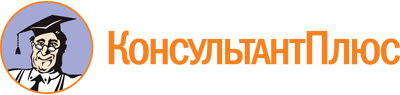 Закон Санкт-Петербурга от 04.06.2007 N 221-41
(ред. от 29.09.2023)
"О порядке проведения публичных слушаний по проекту бюджета Санкт-Петербурга и годовому отчету об исполнении бюджета Санкт-Петербурга"
(принят ЗС СПб 16.05.2007)Документ предоставлен КонсультантПлюс

www.consultant.ru

Дата сохранения: 26.11.2023
 4 июня 2007 годаN 221-41Список изменяющих документов(в ред. Законов Санкт-Петербурга от 08.06.2009 N 224-48,от 23.11.2012 N 612-104, от 23.09.2022 N 458-78, от 17.10.2022 N 545-91,от 21.12.2022 N 766-122, от 29.09.2023 N 483-87)